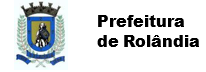 SECRETARIA MUNICIPAL DE EDUCAÇÃOEDUCAÇÃO INFANTIL – ROTEIROATIVIDADES COMPLEMENTARES DE ESTUDO – COVID 19ESCOLA/ CMEI MUNICIPAL: CMEI ZILDA ARNSPROFESSORAS: ALINE E SANDRA ROSA.TURMA: INFANTIL I BEBÊS (ZERO A 1 ANO).PERÍODO DE REALIZAÇÃO: 28 DE SETEMBRO A 09 DE OUTUBRO DE 2020.SEGUNDA-FEIRA 28/09/2020TERÇA-FEIRA 29/09/2020QUARTA-FEIRA 30/09/2020QUINTA-FEIRA 01/10/2020SEXTA-FEIRA 02/10/2020SEGUNDA-FEIRA 05/10/2020TERÇA-FEIRA 06/10/2020QUARTA-FEIRA 07/10/2020QUINTA-FEIRA 08/10/2020SEXTA-FEIRA 09/10/2020O QUE VOCÊ VAIESTUDAR:SABERES E CONHECIMENTOS:FAMÍLIA E PESSOAS DO CONVÍVIO SOCIAL.LINGUAGEM ORALPARA QUEVAMOSESTUDARESSESCONTEÚDOS?CAMPO DE EXPERIÊNCIA: O EU, O OUTRO E O NÓS:(EI01EO01) PERCEBER QUE SUAS AÇOES TÊM EFEITOS NAS OUTRAS CRIANÇAS E ADULTOS.-CONHECER E RECONHECER SEUS FAMILIARES E OUTRAS PESSOAS DO CONVÍVIO SOCIAL.CAMPO DE EXPERIÊNCIA: ESCUTA, FALA, PENSAMENTO E IMAGINAÇÃO:(EI01EF01) RECONHECER QUANDO É CHAMADO POR SEU NOME E RECONHECER OS NOMES DE PESSOAS COM QUEM CONVIVE.-PARTICIPAR DE BRINCADEIRAS ENVOLVENDO OS NOMES DAS CRIANÇAS E PESSOAS DE SUA CONVIVÊNCIA.COMO VAMOSESTUDAR OSCONTEÚDOS?ATIVIDADE PROPOSTA: “BRINCANDO COM FOTOS E FIGURAS”.PARA REALIZAÇÃO DESTA ATIVIDADE VOCE PAI OU RESPONSÁVEL IRÁ PRECISAR DE FOTOS OU FIGURAS, E UMA CAIXA DE SAPATO.  COLOCAR FOTOS DE FAMILIARES E FIGURAS DE ANIMAIS EM UMA CAIXA DE SAPATO E DEIXAR A CRIANÇA EXPLORAR. È MUITO IMPORTANTE ESPERAR O INTERESSE DA CRINÇA PELA FIGURA OU FOTO, AO PEGAR A FIGURA OU FOTO EM SUAS MÃOS SEMPRE FALE O QUE ESTÁ NA IMAGEM, ASSIM ESTIMULANDO A LINGUAGEM.O QUE VOCÊ VAIESTUDAR:SABERES E CONHECIMENTOS:FAMÍLIA E PESSOAS DO CONVÍVIO SOCIAL.POSSIBILIDADES MOTORAS E EXPRESSIVAS.PARA QUEVAMOSESTUDARESSESCONTEÚDOS?CAMPO DE EXPERIÊNCIA: O EU, O OUTRO E O NÓS:(EI01EO01) PERCEBER QUE SUAS AÇOES TÊM EFEITOS NAS OUTRAS CRIANÇAS E ADULTOS.-CONHECER E RECONHECER SEUS FAMILIARES E OUTRAS PESSOAS DO CONVÍVIO SOCIAL.CAMPO DE EXPERIÊNCIA: O EU, O OUTRO E O NÓS:(EI01EO02) PERCEBER AS POSSIBILIDADES E OS LIMITES DE SEU CORPO NAS BRINCADEIRAS E INTERAÇÕES DAS QUAIS PARTICIPA.-PARTOCIPAR DE EXPERIÊNCIAS QUE REALIZEM MOVIMENTOS COM O SEU CORPO.COMO VAMOSESTUDAR OSCONTEÚDOS?ATIVIDADE PROPOSTA: “ABRAÇO GOSTOSO”.UM ABRAÇO LEVA A CONFIANÇA A CRIANÇA. QUE TAL, FAZER UMA DELICIOSA BRINCADEIRA DO ABRAÇO?. FIQUE UM POUCO DISTANTE DO SEU FILHO E O CHAME COM OS BRAÇOS ABERTOS,SE POR ACASO ELE NÃO VIER PEGUE UM BRINQUEDO QUE ELE GOSTE E CHAME-0 NOVAMENTE. QUANDO ELE CHEGAR PERTO SURPREENDER ELE COM UM GRANDE ABRAÇO.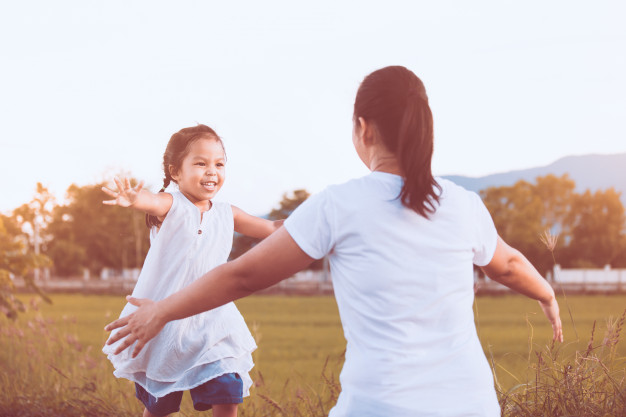 O QUE VOCÊ VAIESTUDAR:SABERES E CONHECIMENTOS:POSSIBILIDADES MOTORAS E EXPRESSIVAS.ELEMENTOS DA LINGUAGEM VISUAL: TEXTURAS, CORES, SUPERFICIES, VOLUMES, LINHAS, ESPAÇOS, FORMAS, ETC.PARA QUEVAMOSESTUDARESSESCONTEÚDOS?CAMPO DE EXPERIÊNCIA: O EU, O OUTRO E O NÓS:(EI01EO02) PERCEBER AS POSSIBILIDADES E OS LIMITES DE SEU CORPO NAS BRINCADEIRAS E INTERAÇÕES DAS QUAIS PARTICIPA.-PARTICIPAR DE EXPERIÊNCIAS QUE REALIZEM MOVIMENTOS COM O SEU CORPO.CAMPO DE EXPERIÊNCIA: TRAÇOS, SONS, CORES E FORMAS:(EI01TS02) TRAÇAR MARCAS GRÁFICAS, EM DIFERENTES SUPORTES, USANDO INSTRUMENTOS.-MANUSEAR EXPLORAR DIFERENTES MATERIAIS E SUPERFISIES DESENVOLVENDO AS SENSAÇÕES, COM DIFERENTES POSSIBILIDADES PERCEBENDO AS TEXTURAS.COMO VAMOSESTUDAR OSCONTEÚDOS?ATIVIDADE PROPOSTA: “TRANSFERÊNCIA DE OBJETOS”.TRANSFERIR OBJETOS FAVORECE A COORDENAÇÃO MOTORA FINA. PEGAR UMA GARRAFA (PET OU A QUE VOCE ESTIVER EM CASA) E ESTIMULAR A CRIANÇA A COLOCAR O OBJETO DENTRO DA GARRAFA PODE-SE USAR ALGODÃO TAMINHAS DE GARRAFA OU PALITOS. OBS: MONITORAR A CRIANÇA PARA NÃO COLOCAR NA BOCA OU NARIZ.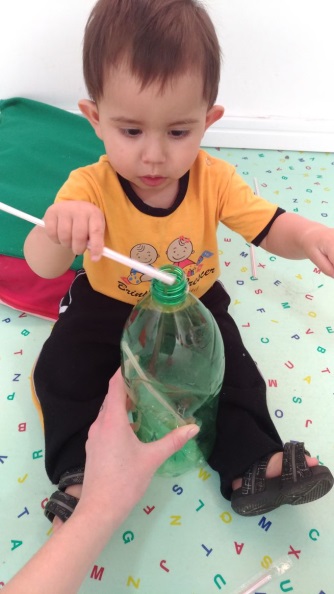 O QUE VOCÊ VAIESTUDAR:SABERES E CONHECIMENTOS:PERCEPÇÃO AUDITIVA.ALINGUAGEM FALADA E SUAS DIVERSAS FUNÇÕES E USO SOCIAIS.PARA QUEVAMOSESTUDARESSESCONTEÚDOS?CAMPO DE EXPERIÊNCIA: TRAÇOS, SONS, CORES E FORMAS:(EI01TS01) EXPLORAR SONS PRODUZIDOS COM O PROPRIO CORPO E COM OBJETOS DO AMBIENTE.-VIVENCIAR HISTÓRIAS E BRINCADEIRAS CANTADAS E DRAMATIZADAS.CAMPO DE EXPERIÊNCIA: ESCUTA, FALA ,PENSAMENTO E IMAGINAÇÃO: (EI01EF03) DEMONSTRAR INTERESSE AO OUVIR HISTÓRIA LIDAS OU CONTADAS, OBSERVANDO ILUSTRAÇÕES E OS MOVIMENTOS DE LEITURA DO ADULTO-LEITOR (MODO DE SEGURAR O PORTADOR E DE VIRAR AS PAGINAS)-OUVIR HISTÓRIAS E OBSERVAR SEUS ELEMENTOS.COMO VAMOSESTUDAR OSCONTEÚDOS?ATIVIDADE PROPOSTA: “HORA DO CONTO”.OS BEBÊS ADORAM  OUVIR HISTÓRIAS .HOJE VOCÊ VAI SENTAR COM SEU FILHO (A) NO CHÃO E CONTAR UMA HISTÓRIA DE SUA PREFERENCIA  USE SUA CRIATIVIDADE PARA CONTAR A HISTÓRIA, MUDE O TON DE VOZ ,IMITE OS SONS DOS PERSONAGENS E ETC. .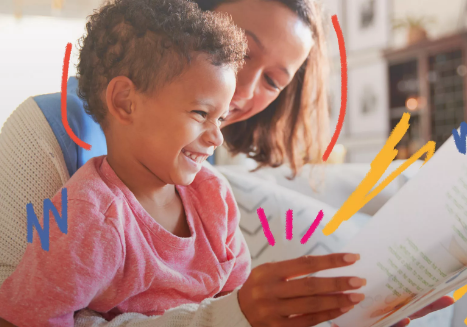 O QUE VOCÊ VAIESTUDAR:SABERES E CONHECIMENTOS:ORGÃOS DOS SENTIDOS E SENSAÇÕES.GESTOS E MOVIMENTOS.PARA QUEVAMOSESTUDARESSESCONTEÚDOS?CAMPO DE EXPEIÊNCIA: CORPO, GESTOS EMOVIMENTOS:(EI01CG02) EXPERIMENTAR AS POSSIBILIDADES CORPORAIS NAS BRINCADEIRAS E INTERAÇÕES EM AMBIENTES ACOLLHEDORES E DESAFIANTES.-MOVIMENTAR OS PÉS E REALIZAR OUTROS MOVIMENTOS COORDENADOS COM OS PÉS.CAMPO DE EXPERIÊNCIA: CORPO,GESTOS E  DESCALÇOS -EXPLORAR POSSIBILIDADES CORPORAIS COMO: ENGATINHAR, ANDAR, ROLAR, ARRASTAR-SE ENTRE OUTROS.COMO VAMOSESTUDAR OSCONTEÚDOS?ATIVIDADE PROPOSTA: “BRINCANDO COM OS PEZINHOS”.ESSA É UMA BRINCADEIRA QUE PODE SER FEITA EM DIVERSOS MOMENTOS  E FASES DO DE FILHO(A) PARA BRINCAR VOCÊ PRECISA  SEUS  PÉS DESCALÇOS E DO SEU FILHO(A) TAMBEM.POSICIONE –SE DE MANEIRA QUE VOCÊ ENCOSTE  O SEU PE NO PE DO SEU FILHO (A) E AMBOS POSAM SE MOVIMENTAR  PERMITA QUE ELE(A) POSSA EXPLORAR OS SEUS PES .TAMBEM VALE DE TUDO :UM TOQUE DE LEVE COM OS DEDOS PRESSIONAR DE LEVE PE CONTRA PE E FAZER COCEGAS.AGORA VAMOS APROVEITAR E CARRINBAR OS PES NA FOLHA DE SULFITE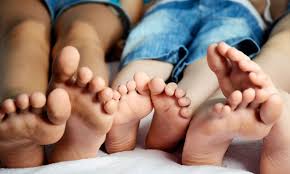 O QUE VOCÊ VAIESTUDAR:SABERES E CONHECIMENTOS:FAMÍLIA E PESSOAS DO CONVÍVIO SOCIAL.ENTONAÇÃO DE VOZ.PARA QUEVAMOSESTUDARESSESCONTEÚDOS?CAMPO DE EXPERIÊNCIA: O EU, O OUTRO E O NÓS:(EI01EO01) PERCEBER QUE SUAS AÇOES TÊM EFEITOS NAS OUTRAS CRIANÇAS E ADULTOS.-CONHECER E RECONHECER SEUS FAMILIARES E OUTRAS PESSOAS DO CONVÍVIO SOCIAL.CAMPO DE EXPERIÊNCIA: ESCUTA, FALA, PENSAMENTO E IMAGINAÇÃO:(EI01EF05) IMITAR AS VÁRIAS ENTONAÇÕES E GESTOS REALIZADOS PELOS ADULTOS, AO LER HISTÓRIAS E AO CANTAR.- OBSERVAR E IMITAR ENTONAÇÕES, GESTOS, MOVIMENTOS OU EXPRESSÕES AO PARTICIPAR DE SITUAÇÕES DE LEITURA DE HISTÓRIAS, EXPLORAÇÕES DE LIVROS E AO CANTAR.COMO VAMOSESTUDAR OSCONTEÚDOS?ATIVIDADE PROPOSTA: “VOZES”.VAMOS BRINCAR COM A NOÇA VOZ, FAZENDO VOZES MAIS GROSSAS E MAIS FINAS, FALANDO MAIS RÁPIDO OU MAIS DEVAGAR E IMITE ANIMAIS. BEBÊS ADORAM OBSERVAR ROSTOS E EXPRESSÕES. COM CERTEZA, SEU PEQUENO VAI ADORAR VER SUA BOCA, OLHOS E MÃOS EM MOVIMENTOS DIFERENTES. MESMO QUE ELE NÃO DEMOSTRE GRANDES REAÇÕES, COMO DAR RISADAS, FICARÁ ENTERTIDO OBSERVANDO.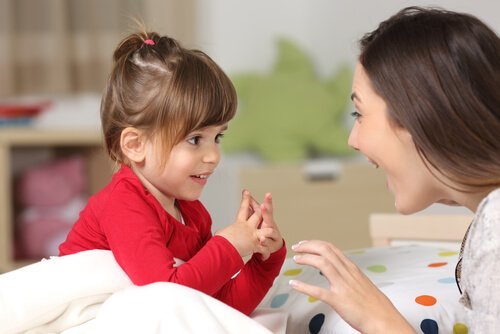 ATIVIDADE PROPOSTA: “VOZES”.VAMOS BRINCAR COM A NOÇA VOZ, FAZENDO VOZES MAIS GROSSAS E MAIS FINAS, FALANDO MAIS RÁPIDO OU MAIS DEVAGAR E IMITE ANIMAIS. BEBÊS ADORAM OBSERVAR ROSTOS E EXPRESSÕES. COM CERTEZA, SEU PEQUENO VAI ADORAR VER SUA BOCA, OLHOS E MÃOS EM MOVIMENTOS DIFERENTES. MESMO QUE ELE NÃO DEMOSTRE GRANDES REAÇÕES, COMO DAR RISADAS, FICARÁ ENTERTIDO OBSERVANDO.O QUE VOCÊ VAIESTUDAR:SABERES E CONHECIMENTOS:MOVIMENTOS DIVERSIDADE MUSICAL.PARA QUEVAMOSESTUDARESSESCONTEÚDOS?CAMPO DE EXPERIÊNCIA: O EU ,O OUTRO E O NOS:(EI01EO03) INTERAGIR COM CRIANÇAS DA MESMA FAIXA ETÁRIA E ADULTOS AO EXPLORAR ESPAÇOS, MATÉRIAIS, OBJETOS E BRINQUEDOS . - EXPERIENCIAR COLETIVAMENTE OBJETOS QUE ESTIMULAM A PERCEPÇÃO VISUAL, TATIL, E SONORA.CAMPO DE EXPERIÊNCIA: CORPO, GESTOS E MOVIMENTOS : (EI01CG02) EXPERIMENTAR AS POSSIBILIDADES CORPORAIS NAS BRINCADEIRAS E INTERAÇÕES EM AMBIENTES ACOLHEDORES E DESAFIANTES.-BATER PALMAS E REALIZAR OUTROS MOVIMENTOS COORDENADOS COM AS MAOS.COMO VAMOSESTUDAR OSCONTEÚDOS?ATIVIDADE PROPOSTA: “HORA DA MUSICA”COLOCAR UMA MÚSICA NO RADIO, TV OU CELULAR ESTIMULAR A CRIANÇA AJUDANDO –A BATER PALMAS PARA ADQUIRIRO SENTIDO DE RITIMO.APROVEITE OS RECURSOS E DANÇE COM SEU FILHO(A) E  COM OUTRAS CRIANÇAS OU ADULTOS DA CASA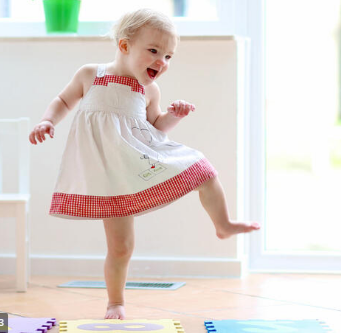 O QUE VOCÊ VAIESTUDAR:SABERES E CONHECIMENTOS:OBRAS DE ARTES .SUPORTES E INSTRUMENTOS DAS ARTES VISUAIS.PARA QUEVAMOSESTUDARESSESCONTEÚDOS?CAMPO DE EXPERIÊNCIA: TRAÇOS,SONS, CORES E FORMAS:S:(EI01TS01) EXPLORAR SONS PRODUZIDOS COM O PROPRIO CORPO E COM OBJETOS DO AMBIENTE.-VIVENCIAR HISTÓRIAS E BRINCADEIRAS CANTADAS E DRAMATIZADAS.CAMPO DE EXPERIÊNCIA: ESPAÇO, TEMPOS, QUANTIDADES, RELAÇÕES E TRANSFORMAÇOES: (EI01ET05) MANIPULAR MATERIAIS DIVERSOS E VARIADOS PARA COMPARAR AS DIFERENÇAS E SEMELHANÇAS ENTRE ELES..-MANIPULAR OBJETOS COM FORMAS,CORES TEXTURAS TAMANHOS E ESPESSURAS DIFERENTES.COMO VAMOSESTUDAR OSCONTEÚDOS?ATIVIDADE PROPOSTA: “HORA DO CONTO”.A ATIVIDADE DE HOJE COMEÇA COM A HISTÓRIA DA ‘A ARVORE SEM FOLHAS “ APÓS OUVIR A HISTÓRIA VAMOS COLAR CORAÇÕES COLORIDOS  NA ARVORE.QUANDO A CRIANÇA ESTIVER COM O CORAÇÃO NAS MAÕS FALAR  PARA A CRIANÇA A COR DO MESMO PARA ELA (E) IR COMHECENDO AS CORES  . https://www.youtube.com/watch?v=sB1to_ph5Ww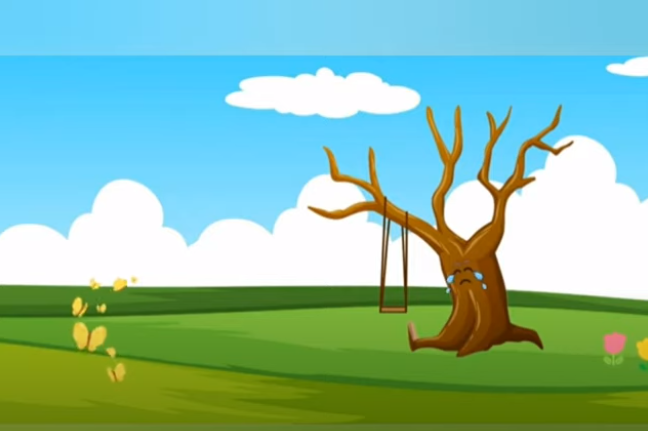 O QUE VOCÊ VAIESTUDAR:SABERES E CONHECIMENTOS:.POSSIBILIDADES MOTORAS, SENSORIAIS E EXPRESSIVAS.DESLOCAMENTO E FORÇA.PARA QUEVAMOSESTUDARESSESCONTEÚDOS?CAMPO DE EXPERIÊNCIA: O EU, O OUTRO E O NÓS:(EI01EO02) PERCEBER AS POSSIBILIDADES E OS LIMITES DE SEU CORPO NAS BRINCADEIRAS E INTERAÇOES DAS QUAIS PARTICIPA.-EXPERIMENTAR NOVOS MOVIMENTOS AO EXPLORAR OBJETOS E BRINQUEDOS.CAMPO DE EXPERIÊNCIA: ESPAÇO, TEMPOS, QUANTIDADES, RELAÇÕES E TRANSFORMAÇOES: (EI01ET04) MANIPULAR, EXPERIMENTAR, ARRUMAR E EXPLORAR O ESPAÇO POR MEIO DE EXPERIENCIAS DE DESLOCAMENTO DE SI E DOS OBJETOS.-BRINCAR DE DESLOCAR ELEMENTOS EM UM ESPAÇO COMO, PUXAR CARRINHOS AMARRADOS COM BARBANTE, EMPURRAR CARRINHOS DE BONECA OU DE SUPERMERCADOS, DESLOCAR MATERIAS DE UM LADO PARA O OUTRO E ETC.COMO VAMOSESTUDAR OSCONTEÚDOS?ATIVIDADE PROPOSTA: “PUXANDO E EMPURRANDO CARRINHO”.AMARRAR UM BARBANTE EM UM CARRINHO E INCENTIVAR A CRIANÇA PUXAR  OU EMPURRAR. SE POSSÍIVEL FAÇA VOCÊ MAE PRIMEIRO E PEÇA QUE A CRIANÇA FAÇA O MESMO .ELES ADORAM.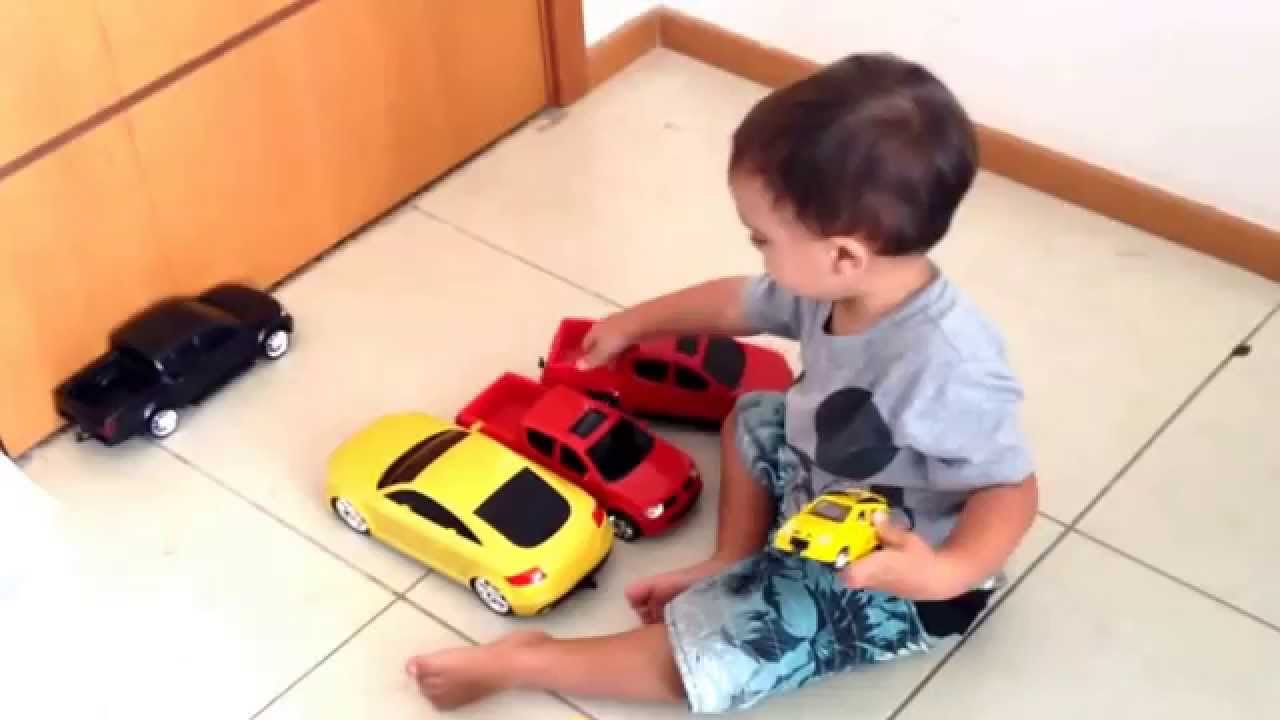 O QUE VOCÊ VAIESTUDAR:SABERES E CONHECIMENTOS:SONS DA LINGUA  E SONORIDADES DAS PALAVRAS.INSTRUMENTOS CONVENCIONAIS E NÃO CONVENCIONAIS.PARA QUEVAMOSESTUDARESSESCONTEÚDOS?CAMPO DE EXPERIÊNCIA: TRAÇOS ,SONS,CORES E FORMAS:(EI01TS03)EXPLORAR DIFERENTES FONTES SONORAS E MATERIAIPARA ACOMPANHAR BRINCADEIRAS CANTADAS,CANÇÕES ,MÚSICAS E MELODIAS..-PERCEBER E EXPLORAR OS SONS DE DIFERENTES INSTRUMENTOS CONVENCIONAIS OU NÃO ,ACOMPANHANDO BRINCADEIRAS CANTADAS,CANÇÕES ,MÚSICAS E MELODIAS.-IMITAR E REPRODUZIR SONOPLASTIA.CAMPO DE EXPERIENCIA:ESCUTA ,FALA ,PENSAMENTO E IMAGINAÇÃO:(EI01EF02)DEMOSTRAR INTERESSE AO OUVIR A LEITURA DE POEMAS E APRESENTAÇÃO MUSICAS :-CANTAR E PARTICIPAR ARTICULANDO GESTOS E PALAVRAS.COMO VAMOSESTUDAR OSCONTEÚDOS?ATIVIDADE PROPOSTA: “PRODUZINDO SONS”POTES DE COZINHA VIRAM BATERIA. COLOCAR SEU FILHO (A )SENTADO DIANTE DE POTES PLASTICOS ,ENTREGAR UMA COLHER DE PAU PROXIMO  ESTIMULE  A BATER COM A COLHER NO POTE E COMEÇAR A”BATUCAR” BATER NOS POTES IMITINDO SONS. . SE A CRIANÇA ENCONTRAR DIFICULDADE  EM SEGURAR A COLHER O RESPONSAVEL PODE AJUDAR A CRIANÇA A SEGURANDO SUA MAO PARA REALIZAR  A ATIVIDADE.COMEÇE A CANTAR MUSICAS INFANTIL E CHAME A CRIANÇA PARA ACOMPANHAR  A MELODIA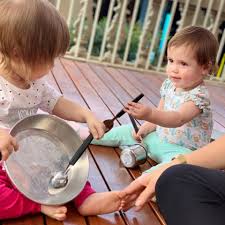 